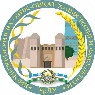 Факультет педагогики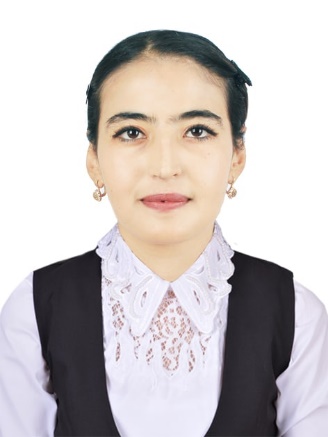 РЫБА. 			Исмайилова Рисолат Икрамбаевна.ДОЛЖНОСТЬ 		Стажер-преподаватель кафедрыТЕЛЕФОН 			+998 995405888Электронная почта             ismayilovarisolat@gmail.com ОРГАНИЗАЦИЯТЕЛ. 			       +99862 2246626ОРГАНИЗАЦИЯАДРЕС                                   г. Ургенч Хамид улица Олимджона 14. 220100	РЫБА. 			Исмайилова Рисолат Икрамбаевна.ДОЛЖНОСТЬ 		Стажер-преподаватель кафедрыТЕЛЕФОН 			+998 995405888Электронная почта             ismayilovarisolat@gmail.com ОРГАНИЗАЦИЯТЕЛ. 			       +99862 2246626ОРГАНИЗАЦИЯАДРЕС                                   г. Ургенч Хамид улица Олимджона 14. 220100	СТЕПЕНЬ2017-20 21 	Ургенчский государственный университет (бакалавриат)20 21 -20 23  Ургенчский государственный университет ( магистр )ОПЫТС 1 февраля 2022 г. по 12 апреля 2022 г. Ханкайский район № 1 Методика организации образования государственной школы .20 С 5 сентября 2022 г. по 5 июля 2023 г. стажер-преподаватель кафедры «Методики дошкольного образования» Ургенчского государственного университета.С 7 сентября 2023 года по настоящее время стажер-преподаватель кафедры «Методики дошкольного образования» Ургенчского государственного университета.ЭКСПЕРТИЗАДошкольное образованиеПРЕПОДАВАНИЕ ПРЕДМЕТОВОрганизация творческой математической деятельности в дошкольном образовании. Управление дошкольным образованием. Дошкольная педагогика.ПОИСКОВАЯ РАБОТАТехнологии формирования социальных мотивов дошкольников.ИССЛЕДОВАТЬИсмаилова, Р.И.; Особенности формирования социальных мотивов дошкольников, Общество и инновации - Общество и инновации - Общество и инновации Спецвыпуск - 02 (2023) / ISSN 2181-1415,2, Спецвыпуск - 02 (2023),183-188,2023.Исмаилова, Р.И.; РОЛЬ ИННОВАЦИОННЫХ ТЕХНОЛОГИЙ В СИСТЕМЕ ДОШКОЛЬНОГО ОБРАЗОВАНИЯ, МАТЕРИАЛЫ НАУЧНО-ПРАКТИЧЕСКОЙ КОНФЕРЕНЦИИ НА ТЕМУ СОВЕРШЕНСТВОВАНИЕ ПЕДАГОГИЧЕСКОЙ СИСТЕМЫ НА ОСНОВЕ ИННОВАЦИОННЫХ ПОДХОДОВ В ДОШКОЛЬНОМ ОБРАЗОВАНИИ, 1,78-80,2022Исмаилова, Р.И.; Инновационная деятельность современного педагога, материалы Республиканского научно-практического семинара на тему «Новый Узбекистан – на пути обеспечения духовного развития и вывода сферы на новый уровень»,107-109, 2022,Ташкент-2022Исмаилова, Р.И.; Процесс развития социальных мотивов дошкольных детей, «Критические вопросы дошкольного и начального образования: проблемы, решения и перспективы развития, материалы международной научной и практической конференции», 2, 325-327,2022, Fargona - 2022Исмаилова, Р.И.; ИСПОЛЬЗОВАНИЕ ИНТЕРАКТИВНЫХ МЕТОДОВ СОВРЕМЕННЫМИ ПЕДАГОГИ В ОРГАНИЗАЦИИ ОБРАЗОВАТЕЛЬНОГО ПРОЦЕССА, Материалы международной научно-теоретической конференции на тему «ПРЕЦЕДЕНТНОЕ ОБРАЗОВАНИЕ В УЗБЕКИСТАНЕ И ЗА РУБЕЖОМ: ВЧЕРА, СЕГОДНЯ И ЗАВТРА», 2,267-269,2022, Джизак-2022Исмаилова, Р.И.; Использование инновационных технологий педагогами в процессе образования, МАТЕРИАЛЫ МЕЖДУНАРОДНОЙ ОНЛАЙН-НАУЧНО-ПРАКТИЧЕСКОЙ КОНФЕРЕНЦИИ ПО ПЕРСПЕКТИВАМ РАЗВИТИЯ НАУКИ И ОБРАЗОВАНИЯ В СОВРЕМЕННОМ ОБЩЕСТВЕ: ПРОБЛЕМЫ И РЕШЕНИЯ,1608-1611,2021,Термиз-2021Исмаилова, Р.И.; Сенсорное воспитание в активизации речи детей дошкольного возраста, МАТЕРИАЛЫ международной онлайн научно-теоретической конференции на тему «Компетентностная организация начального образования: теория и практика»,256-258, 2020, Нёкис - 2020Р.И.Исмайлова, Д. Атаджанова; Особенности координации дошкольного и начального образования, Журнал «Наука и общество», 2018, НукусТЕКУЩЕЕ ИССЛЕДОВАНИЕКучкарова Н.М. Исмаилова Р.И. Технологии формирования социальных мотивов дошкольников.